Πρόσκληση Εκδήλωσης Ενδιαφέροντος για Υποβολή Προτάσεων προς Σύναψη Τριών (3) Συμβάσεων Έργου Ιδιωτικού Δικαίου στα πλαίσια υλοποίησης του υποέργου 06 με τίτλο «Γενετική ανάλυση, Μοριακή επιδημιολογία και Μελέτη ανθεκτικότητας ανθρώπινων στελεχών ιού ΓΡΙΠΗΣ τύπου Α. (Απομόνωση και ταυτοποίηση ιών από κλινικά δείγματα με μεθόδους μοριακής γενετικής και καλλιέργεια σε κύτταρα και εμβρυοφόρα αυγά)» της Πράξης «ΑΡΧΙΜΗΔΗΣ ΙΙΙ – Ενίσχυση Ερευνητικών Ομάδων στο ΤΕΙ Λάρισας» (Κωδικός ΟΠΣ: 383555),του Επιχειρησιακού Προγράμματος  «ΕΚΠΑΙΔΕΥΣΗ ΚΑΙ ΔΙΑ ΒΙΟΥ ΜΑΘΗΣΗ»  που συγχρηματοδοτείται από την Ευρωπαϊκή Ένωση (Ευρωπαϊκό Κοινωνικό Ταμείο) και από Εθνικούς ΠόρουςΗ Επιτροπή Εκπαίδευσης και Ερευνών του ΤΕΙ Θεσσαλίας, λαμβάνοντας υπόψη:Το υπ αριθμ. 15891/23-07-2013 έγγραφο της ΕΥΔ ΕΠΕΔΒΜ,Την υπ’ αριθμ. 31/05-06-2014/Θ6 (ΑΔΑ: ΩΜ7Λ46914Κ-2ΝΩ)  απόφαση της Ολομέλειας της Ε.Ε.Ε. του Τ.Ε.Ι. Θεσσαλίας,Τις υποχρεώσεις του Τ.Ε.Ι. Θεσσαλίας για την υλοποίηση του έργου «ΑΡΧΙΜΗΔΗΣ ΙΙΙ – Ενίσχυση Ερευνητικών Ομάδων στο ΤΕΙ Λάρισας» (Κωδικός ΟΠΣ: 383555), του Επιχειρησιακού Προγράμματος  «ΕΚΠΑΙΔΕΥΣΗ ΚΑΙ ΔΙΑ ΒΙΟΥ ΜΑΘΗΣΗ»  που συγχρηματοδοτείται από την Ευρωπαϊκή Ένωση (Ευρωπαϊκό Κοινωνικό Ταμείο) και από Εθνικούς Πόρους,ΑΝΑΚΟΙΝΩΝΕΙΤην παρούσα πρόσκληση εκδήλωσης ενδιαφέροντος για υποβολή προτάσεων για τη σύναψη τριών (3) συμβάσεων ανάθεσης έργου ιδιωτικού δικαίου για την παροχή έργου από εξωτερικούς συνεργάτες στο πλαίσιο υλοποίησης του υποέργου 06 με τίτλο «Γενετική ανάλυση, Μοριακή επιδημιολογία και Μελέτη ανθεκτικότητας ανθρώπινων στελεχών ιού ΓΡΙΠΗΣ τύπου Α. (Απομόνωση και ταυτοποίηση ιών από κλινικά δείγματα με μεθόδους μοριακής γενετικής και καλλιέργεια σε κύτταρα και εμβρυοφόρα αυγά)» της Πράξης «ΑΡΧΙΜΗΔΗΣ ΙΙΙ – Ενίσχυση Ερευνητικών Ομάδων στο ΤΕΙ Λάρισας» (MIS 383555).Έργο των επιλεχθέντων θα είναι (κατά περίπτωση) η υποστήριξη της ερευνητικής διαδικασίας στα ακόλουθα πακέτα εργασίας:ΠΕ 2  Απομόνωση και ταυτοποίηση των ιών νέας ΓρίπηςΠΕ 3  Γενετική ανάλυση στελεχών του ιού.ΠΕ 4  Μελέτη ανθεκτικότητας των ιών σε αντιϊκά φάρμακα ΠΕ 5  Συγγραφή-δημοσίευση αποτελεσμάτων.1. Γενικά Προσόντα - ΠροαπαιτούμεναΟι ενδιαφερόμενοι/ες πρέπει να είναι Έλληνες πολίτες ή πολίτες των κρατών-μελών της Ευρωπαϊκής Ένωσης.Για τους πολίτες άλλων πλην της Ελλάδος κρατών της Ε.Ε., απαιτείται άριστη γνώση της ελληνικής γλώσσας, η οποία αποδεικνύεται από πιστοποιητικό αρμόδιας ελληνικής εκπαιδευτικής αρχής.Οι ενδιαφερόμενοι/ες πρέπει να έχουν λάβει τους απαιτούμενους τίτλους σπουδών μέχρι την ημερομηνία λήξης της προθεσμίας υποβολής της αίτησης και, γενικότερα, να κατέχουν όλα τα απαιτούμενα προσόντα μέχρι την εν λόγω ημερομηνία. Σε περίπτωση στην οποία οι τίτλοι σπουδών έχουν αποκτηθεί στην αλλοδαπή, πρέπει να υπάρχει πράξη αναγνώρισης από το ΔΙΚΑΤΣΑ ή πιστοποιητικό αναγνώρισης από το ΔΟΑΤΑΠ για την ισοτιμία των τίτλων αυτών ή πράξη αναγνώρισης επαγγελματικής ισοτιμίας από το Συμβούλιο Αναγνωρίσεως Επαγγελματικής Ισοτιμίας Τίτλων Τριτοβάθμιας Εκπαίδευσης.Οι ενδιαφερόμενοι/ες πρέπει να έχουν χρονική διαθεσιμότητα σε όλη την διάρκεια του έργου, καθώς και διαθεσιμότητα για την εκπόνηση τμημάτων του έργου στις εγκαταστάσεις του φορέα του έργου.Οι άνδρες ενδιαφερόμενοι πρέπει να έχουν εκπληρώσει τις στρατιωτικές τους υποχρεώσεις ή να έχουν απαλλαγεί νόμιμα από αυτές ή να έχουν λάβει αναβολή.Τα (ι),(ιv),(v) καθώς και δήλωση ‘Τα στοιχεία που κατατίθενται στην παρούσα πρόταση είναι αληθή’ να δηλώνονται σε σχετική υπεύθυνη δήλωση σύμφωνα με το άρθρο 8 του Ν.1599/1986.Επισημαίνεται ότι σύμφωνα με το άρθρο 3 του Ν.4250/2014, ΦΕΚ Α’ 74/26-03-2014, για την ανωτέρω υπεύθυνη δήλωση δεν απαιτείται βεβαίωση του γνησίου της υπογραφής από αρμόδια διοικητική αρχή ή τα ΚΕΠ.2. Περιγραφή Θέσης - Προσόντα – ΒαθμολογίαΘέση ΑΈργο: H υποστήριξη της ερευνητικής διαδικασίας στα πακέτα εργασίας  ΠΕ 2  Απομόνωση και ταυτοποίηση των ιών νέας Γρίπης, ΠΕ 3  Γενετική ανάλυση στελεχών του ιού, ΠΕ 4  Μελέτη ανθεκτικότητας των ιών σε αντιϊκά φάρμακα, ΠΕ 5  Συγγραφή-δημοσίευση αποτελεσμάτων. Απαιτούμενα προσόντα:Πτυχίο Βιοχημείας & ΒιοτεχνολογίαςΚάτοχος Μεταπτυχιακού Διπλώματος «Εφαρμογές Μοριακής Βιολογίας – Μοριακή Γενετική, Διαγνωστικοί Δείκτες»Τουλάχιστον 2 έτη εμπειρία στη ταυτοποίηση και γενετική ανάλυση ιού γρίπης Α Η1Ν1 από κλινικά δείγματαΔιάρκεια: από την ημ/νια επιλογής μέχρι 30/11/2015Αμοιβή: 2.000€ (μικτά)Οι έχοντες τα απαιτούμενα προσόντα θα βαθμολογηθούν ως εξής:Θέση ΒΈργο: H υποστήριξη της ερευνητικής διαδικασίας στα πακέτα εργασίας  ΠΕ 2  Απομόνωση και ταυτοποίηση των ιών νέας Γρίπης, ΠΕ 3  Γενετική ανάλυση στελεχών του ιού, ΠΕ 4  Μελέτη ανθεκτικότητας των ιών σε αντιϊκά φάρμακα, ΠΕ 5  Συγγραφή-δημοσίευση αποτελεσμάτων. Απαιτούμενα προσόντα:1. Πτυχίο Ιατρικής Σχολής2. Ειδικευμένος/η ή ειδικευόμενος/η στην Ιατρική Βιοπαθολογία2. Κάτοχος Μεταπτυχιακού Διπλώματος στη «Βιολογία της Αναπαραγωγής»3. Τουλάχιστον 2 έτη εμπειρία στη ταυτοποίηση και γενετική ανάλυση ιού γρίπης Α        Η1Ν1 από κλινικά δείγματαΔιάρκεια: από την ημ/νια επιλογής μέχρι 30/11/2015Αμοιβή: 2.000€ (μικτά)Οι έχοντες τα απαιτούμενα προσόντα θα βαθμολογηθούν ως εξής:Θέση ΓΈργο: H υποστήριξη της ερευνητικής διαδικασίας στα πακέτα εργασίας  ΠΕ 2  Απομόνωση και ταυτοποίηση των ιών νέας Γρίπης, ΠΕ 3  Γενετική ανάλυση στελεχών του ιού, ΠΕ 4  Μελέτη ανθεκτικότητας των ιών σε αντιϊκά φάρμακα, ΠΕ 5  Συγγραφή-δημοσίευση αποτελεσμάτων. Απαιτούμενα προσόντα:1. Πτυχίο Τεχνολόγου Ιατρικών Εργαστηρίων2. Τουλάχιστον 5 έτη εμπειρία στον εργαστηριακό τομέα ως Ειδικό Τεχνικό Προσωπικό3. Προηγούμενη εμπειρία σε ερευνητικά προγράμματα  Διάρκεια: από την ημ/νια επιλογής μέχρι 30/11/2015Αμοιβή: 1.000€ (μικτά)Οι έχοντες τα απαιτούμενα προσόντα θα βαθμολογηθούν ως εξής:3.  Περιεχόμενα Πρότασης Υποψηφίων και ΕπιλογήΗ επιλογή των υποψήφιων θα γίνει από τριμελή επιτροπή αξιολόγησης. Η αξιολόγηση των υποψήφιων και η επιλογή των αντισυμβαλλομένων θα πραγματοποιηθεί με βάση τους τίτλους σπουδών, την υφιστάμενη εμπειρία και ειδίκευση σε σχέση με το έργο και τις συναφείς δραστηριότητες, κριτήρια για τα οποία θα βαθμολογηθούν οι υποψήφιοι βάσει των σχετικών πινάκων της παραγράφου 2.Η πρόταση κάθε ενδιαφερόμενου πρέπει να περιλαμβάνει:Αίτηση του υποψηφίου για τη συμμετοχή του (θα τη βρείτε στο τέλος της πρόσκλησης).Φωτοτυπία των δύο όψεων της Αστυνομικής Ταυτότητας ή σε έλλειψη ταυτότητας, φωτοτυπία των κρίσιµων σελίδων του διαβατηρίου, δηλαδή αυτών στις οποίες αναφέρονται ο αριθµός και τα στοιχεία ταυτότητας του κατόχου, καθώς και η φωτογραφία.Υπεύθυνη δήλωση σύμφωνα με το άρθρο 8 Ν.1599/1986 για τα προαπαιτούμενα (ι),(ιv),(v).Βιογραφικό σημείωμα, υπογεγραμμένο σε όλες τις σελίδες.Τα δικαιολογητικά που αποδεικνύουν τα προσόντα που ζητούνται (π.χ. τίτλοι σπουδών, βεβαιώσεις προϋπηρεσίας, γνώσεις ξένων γλωσσών, γνώσεις Η/Υ, τυχόν συστατικές επιστολές, κλπ).Οποιοδήποτε άλλο στοιχείο κρίνεται απαραίτητο για την τεκμηρίωση της υποψηφιότητας.Επισημαίνεται ότι σύμφωνα άρθρο 3 του Ν.4250/2014, ΦΕΚ Α’ 74/26-03-2014, αντί πρωτοτύπων ή επικυρωμένων αντιγράφων, γίνονται αποδεκτά ευκρινή φωτοαντίγραφα των πρωτοτύπων εγγράφων ή των ακριβών αντιγράφων τους που εκδόθηκαν από τις κάτωθι υπηρεσίες και φορείς: Δημόσιο, τους Οργανισμούς Τοπικής Αυτοδιοίκησης (Ο.Τ.Α.), τα νομικά πρόσωπα δημοσίου δικαίου, τα Δικαστήρια όλων των βαθμών, τα νομικά πρόσωπα ιδιωτικού δικαίου που ανήκουν στο κράτος ή επιχορηγούνται τακτικώς, σύμφωνα με τις κείμενες διατάξεις από κρατικούς πόρους κατά 50% τουλάχιστον του ετήσιου προϋπολογισμού τους, τις δημόσιες επιχειρήσεις και τους οργανισμούς που προβλέπονται στις διατάξεις του άρθρου 1 του ν. 3429/2005, καθώς και στα νομικά πρόσωπα και τις επιχειρήσεις των Ο.Τ.Α.. Ομοίως, γίνονται αποδεκτά ευκρινή φωτοαντίγραφα από αντίγραφα ιδιωτικών εγγράφων τα οποία έχουν επικυρωθεί από δικηγόρο, καθώς και ευκρινή φωτοαντίγραφα από τα πρωτότυπα όσων ιδιωτικών εγγράφων φέρουν θεώρηση από υπηρεσίες και φορείς, καθώς επίσης γίνονται αποδεκτά ευκρινή φωτοαντίγραφα από αντίγραφα εγγράφων που έχουν εκδοθεί από αλλοδαπές αρχές και έχουν επικυρωθεί από δικηγόρο.Υποβληθείσα πρόταση η οποία δεν πληροί τα απαιτούμενα προσόντα της πρόσκλησης δεν βαθμολογείται και απορρίπτεται. Επιπρόσθετα, η αρμόδια επιτροπή επιλογής και κατά συνέπεια η Επιτροπή Εκπαίδευσης και Ερευνών δεν δεσμεύεται να συνεκτιμήσει στην επιλογή των αντισυμβαλλομένων τα κοινωνικά κριτήρια του άρθρου 21 § 11 Ν 2190/1994, καθώς γενικά προέχουν τα κριτήρια επαγγελματικής, επιστημονικής κλπ. αξιολόγησης, τα οποία εξασφαλίζουν την άρτια εκτέλεση του προς ανάθεση έργου, ενώ η Επιτροπή Εκπαίδευσης και Ερευνών διατηρεί πλήρη διακριτική ευχέρεια ως προς την ίδια τη σύναψη ή μη συμβάσεων ή ως προς τον αριθμό τους.Επισημαίνεται δε ότι η διαδικασία πρόσκλησης υποβολής προτάσεων για σύναψη συμβάσεων μίσθωσης έργου της παρούσης δεν είναι διαγωνιστική, ενώ η τυχόν επιλογή αντισυμβαλλομένων έχει τον χαρακτήρα αποδοχής πρότασης και όχι «πρόσληψης». Η  διαδικασία της πρόσκλησης θα ολοκληρωθεί με σύνταξη «πίνακα κατάταξης» και «πίνακα επιτυχόντων», ενώ όσοι επιλεγούν θα ειδοποιηθούν προσωπικά. Σε κάθε περίπτωση όλοι οι συμμετέχοντες στην παρούσα πρόσκληση εκδήλωσης ενδιαφέροντος έχουν δικαίωμα υποβολής ένστασης κατά των πινάκων κατάταξης και επιλογής μέσα σε αποκλειστικό διάστημα 5 εργάσιμων ημερών από την ημερομηνία κοινοποίησης (αποκλειστικά και μόνο μέσω ηλεκτρονικού ταχυδρομείου) των πινάκων σε αυτούς. Τέλος οι συμμετέχοντες έχουν δικαίωμα πρόσβασης στους ατομικούς φακέλους και στα ατομικά φύλλα αξιολόγησης/βαθμολόγησης των υπολοίπων υποψηφίων, δικαίωμα που ασκείται υπέρ του αιτούντος υπό τον όρο τήρησης των προβλεπόμενων στο υπό στοιχεία Γ/ΕΞ/4163-1/06.07.2012 έγγραφο της Αρχής Προστασίας Δεδομένων Προσωπικού Χαρακτήρα, ήτοι όταν συντρέχει στο πρόσωπό του το έννομο συμφέρον της υπεράσπισης των δικαιωμάτων του ενώπιον των αρμοδίων δικαστηρίων.4. Σύναψη Σύμβασης Ανάθεσης ΈργουΟ/η επιλεχθείς/είσα θα κληθεί να υπογράψει σχετική σύμβαση ανάθεσης έργου στην οποία θα καθορίζονται το αντικείμενο του έργου, τα ενδιάµεσα και τελικά παραδοτέα, ο ακριβής χρόνος παράδοσής τους και ο τρόπος πληρωµής. 5. Υποβολή ΑίτησηςΟι ενδιαφερόμενοι (μόνο φυσικά πρόσωπα) καλούνται να υποβάλλουν την πρότασή τους –επί ποινής απόρριψης σε σφραγισμένο φάκελο- οι ίδιοι ή αποστέλλοντας ταχυδρομικά την σχετική επιστολή με τα απαιτούμενα αποδεικτικά,  στην υπηρεσία πρωτοκόλλου της Επιτροπής Εκπαίδευσης και Ερευνών του Τ.Ε.Ι. Θεσσαλίας,  μέχρι τη Δευτέρα  28-07-2014, ώρα 14:00 με την ένδειξη:ΕΠΙΤΡΟΠΗ ΕΚΠΑΙΔΕΥΣΗΣ ΚΑΙ ΕΡΕΥΝΩΝ ΤΕΙ ΘΕΣΣΑΛΙΑΣΝΕΑ ΚΤΙΡΙΑ ΤΕΙ ΛΑΡΙΣΑΣ, Τ.Κ. 41110 (περιφερειακή οδός Λάρισας Τρικάλων)ΥΠΟΒΟΛΗ ΠΡΟΤΑΣΗΣ ΓΙΑ ΣΥΝΑΨΗ ΣΥΜΒΑΣΗΣ ΜΙΣΘΩΣΗΣ ΕΡΓΟΥ ΕΞΩΤΕΡΙΚΟΥ ΣΥΝΕΡΓΑΤΗ για το ΥΠΟΕΡΓΟ_06της πράξης  με τίτλο «ΑΡΧΙΜΗΔΗΣ ΙΙΙ – Ενίσχυση Ερευνητικών Ομάδων στο ΤΕΙ Λάρισας» (αρ. πρωτ. πρόσκλησης 2429/23-06-2014)6. ΔΗΜΟΣΙΕΥΣΗ ΤΗΣ ΠΡΟΣΚΛΗΣΗΣΗ παρούσα πρόσκληση θα δημοσιευθεί στον δικτυακό τόπο του Τεχνολογικού Εκπαιδευτικού Ιδρύματος Θεσσαλίας http://www.teilar.gr/prokirixeis.php. Ο ΠΡΟΕΔΡΟΣ ΤΗΣ ΕΠΙΤΡΟΠΗΣ ΕΚΠΑΙΔΕΥΣΗΣ ΚΑΙ ΕΡΕΥΝΩΝΚαθηγητής  Βλαχογιάννης Μιχαήλ(Ακολουθεί υπόδειγμα Αίτησης)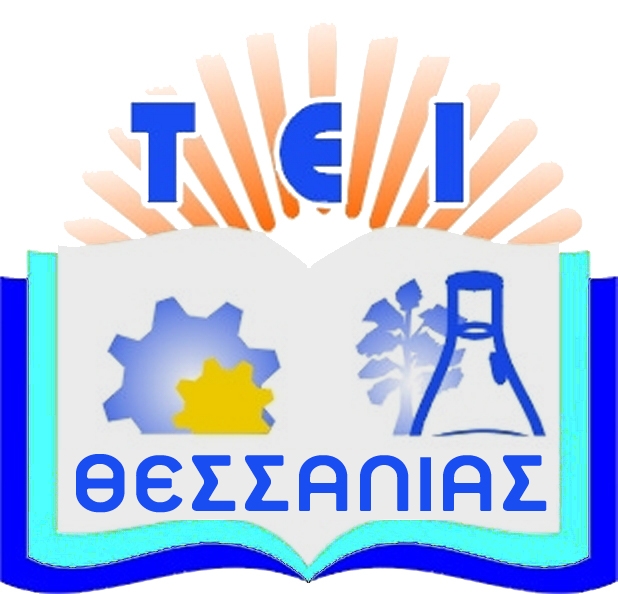 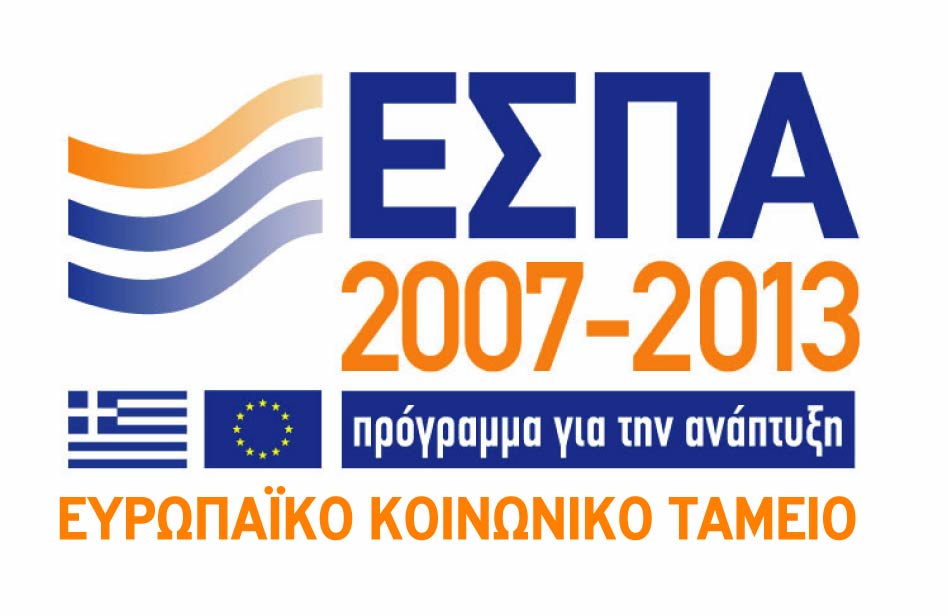 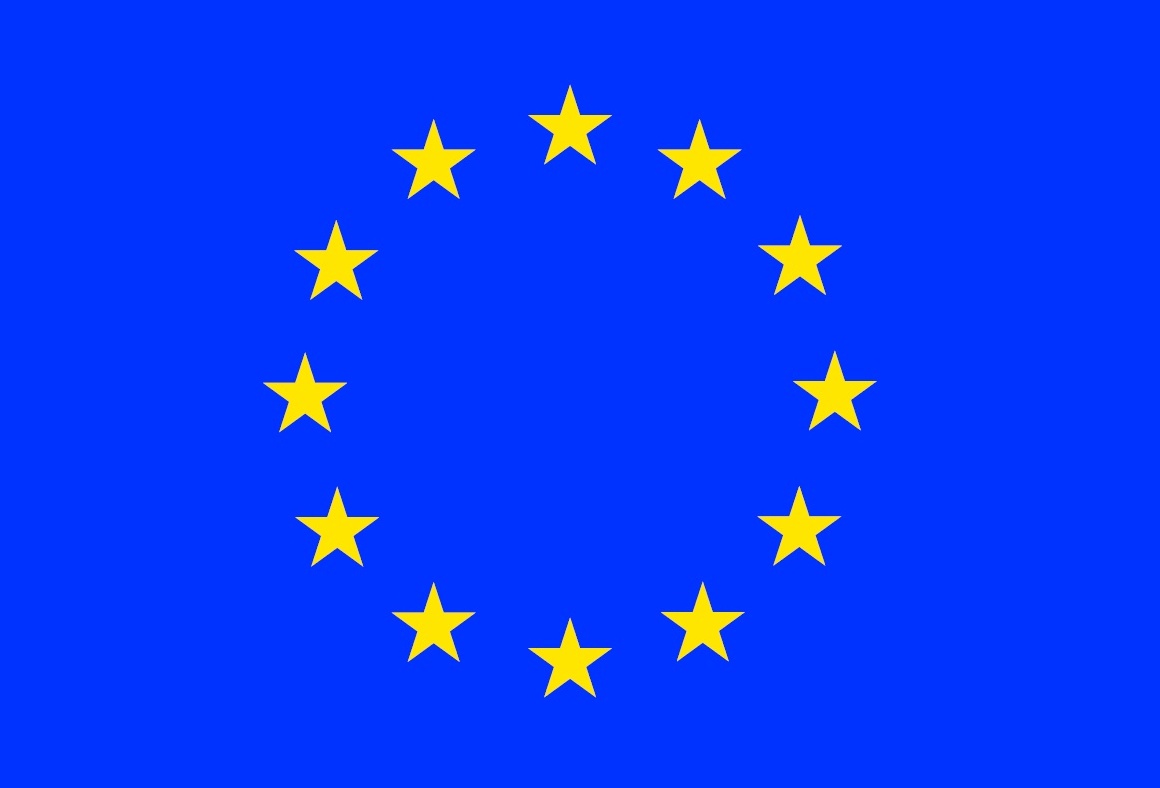 ΕΛΛΗΝΙΚΗ ΔΗΜΟΚΡΑΤΙΑΤΕΧΝΟΛΟΓΙΚΟ ΕΚΠΑΙΔΕΥΤΙΚΟ ΙΔΡΥΜΑ ΘΕΣΣΑΛΙΑΣΕΠΙΤΡΟΠΗ ΕΚΠΑΙΔΕΥΣΗΣ & ΕΡΕΥΝΩΝΠεριφερειακή Οδός Λάρισας – Τρικάλων, Τ.Κ. 41110, ΛάρισαΠληροφορίες: B. ΚυριατζήςΤηλ.: 2410 684 734E-mail: elke_procurement@teilar.gr                           Λάρισα 23-06-2014                    Αρ. πρωτ. 2429α/αΠροσόν Βαθμολογία (μονάδες)1Πτυχίο Βιοχημείας & Βιοτεχνολογίας202Κάτοχος Μεταπτυχιακού Διπλώματος «Εφαρμογές Μοριακής Βιολογίας – Μοριακή Γενετική, Διαγνωστικοί Δείκτες»303Τουλάχιστον 2 έτη εμπειρία στη ταυτοποίηση και γενετική ανάλυση ιού γρίπης Α Η1Ν1 από κλινικά δείγματα50α/αΠροσόν Βαθμολογία (μονάδες)1Πτυχίο Ιατρικής Σχολής152Ειδικευμένος/η ή ειδικευόμενος/η στην Ιατρική Βιοπαθολογία203Κάτοχος Μεταπτυχιακού Διπλώματος στη «Βιολογία της Αναπαραγωγής»254Τουλάχιστον 2 έτη εμπειρία στη ταυτοποίηση και γενετική ανάλυση ιού γρίπης Α  40α/αΠροσόν Βαθμολογία (μονάδες)1Πτυχίο Τεχνολόγου Ιατρικών Εργαστηρίων202Τουλάχιστον 5 έτη εμπειρία στον εργαστηριακό τομέα ως Ειδικό Τεχνικό Προσωπικό403Προηγούμενη εμπειρία σε ερευνητικά προγράμματα  40ΑΙΤΗΣΗΛΑΡΙΣΑ,  …………/………/2014ΕΠΩΝΥΜΟ:ΟΝΟΜΑ:ΠΑΤΡΩΝΥΜΟ:ΜΗΤΡΩΝΥΜΟ:Α.Δ.Τ.:Δ/ΝΣΗ:ΤΗΛ.: e-mail: ΘΕΜΑ: Υποβολή πρότασης για μια θέση εξωτερικού συνεργάτη στο Υπ06 της πράξης Αρχιμήδης ΙΙΙΠΡΟΣ Ε.Ε.Ε. ΤΟΥ Τ.Ε.Ι. ΘεσσαλίαςΠαρακαλώ όπως κάνετε δεκτή την υποβολή της πρότασής μου, για σύναψη σύμβασης μίσθωσης έργου εξωτερικού συνεργάτη, ύστερα από πρόσκληση εκδήλωσης ενδιαφέροντος (αρ. πρωτ. 2429/23-06-2014), στα πλαίσια του υποέργου 06 της πράξης με τίτλο «ΑΡΧΙΜΗΔΗΣ ΙΙΙ – Ενίσχυση Ερευνητικών Ομάδων στο ΤΕΙ Λάρισας».Ο/ Η ΑΙΤ…………Συνημμένα:1.2.3.4.5...